Actividad 7Conoce a Ana de Barcelona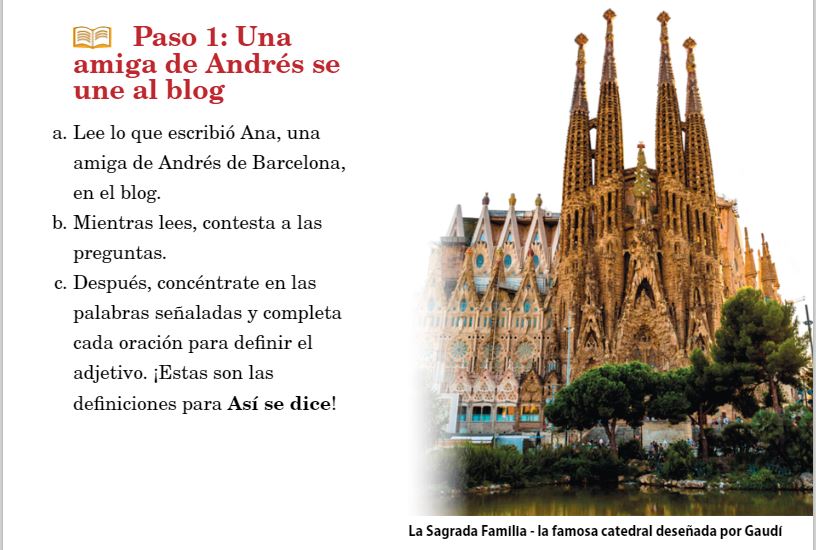 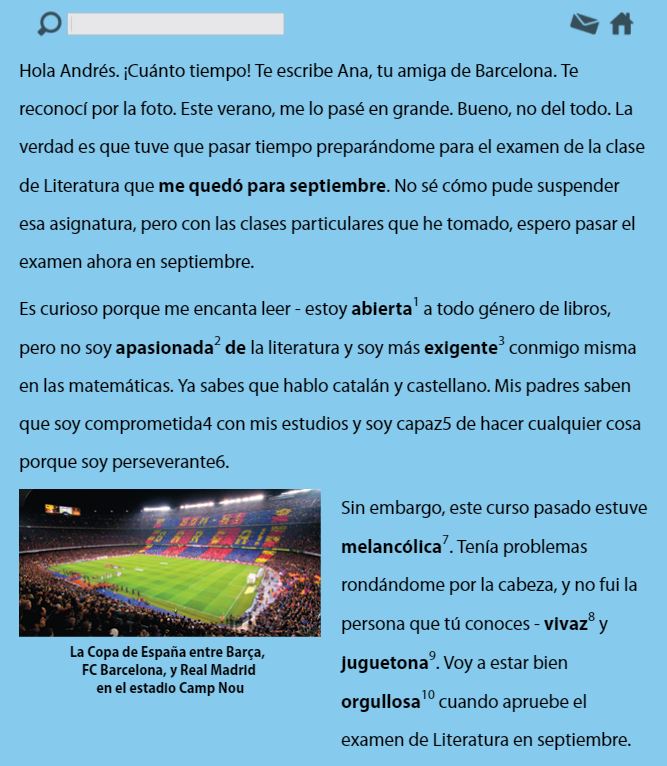 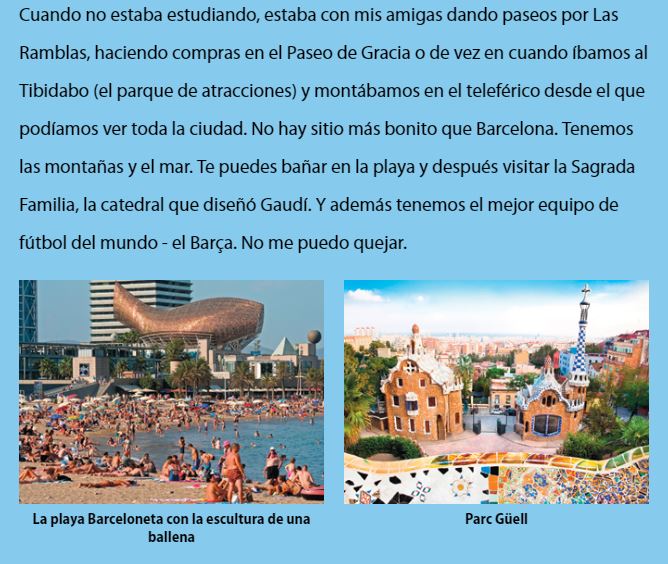 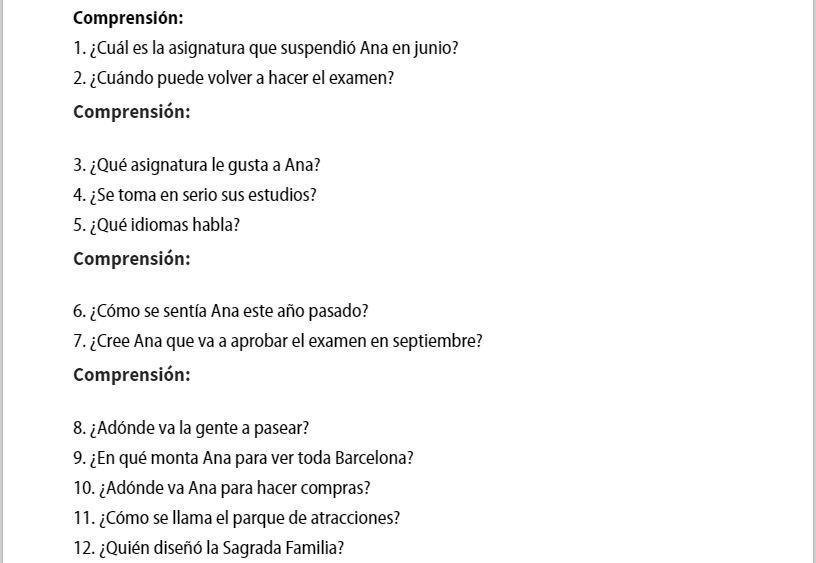 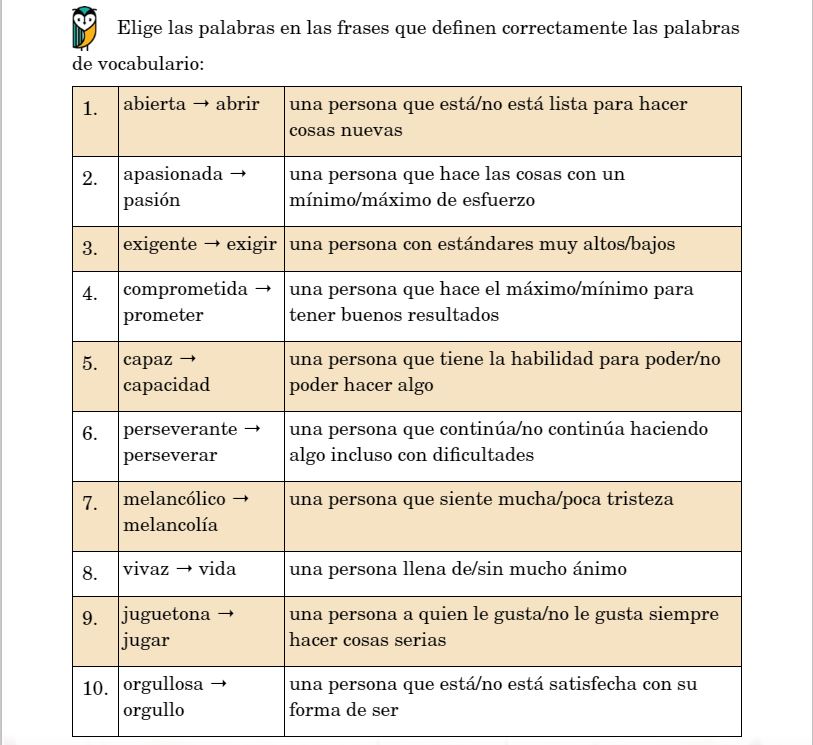 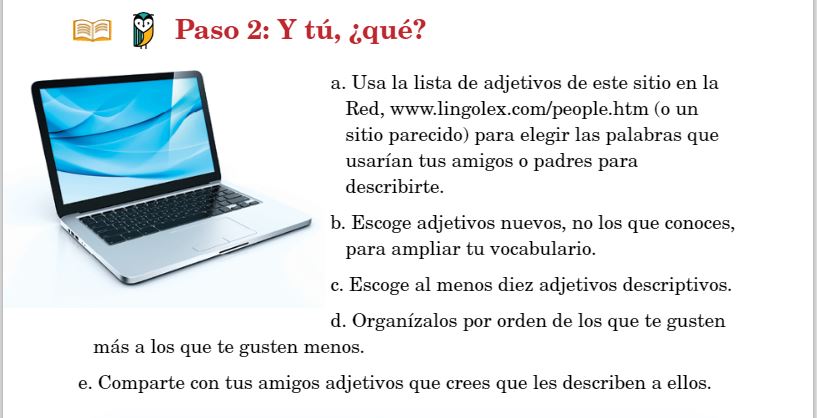 